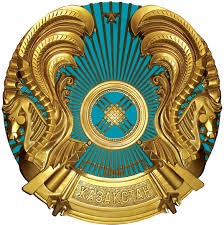                                                                               Түркістан қалалық емханасы                                                                                                   С. Исаховаға,                                                         Р.Тасырбаевқа,                                                                                 Б.Елеусизоваға	Түркістан облысының қоғамдық денсаулық  басқармасының шаруашылық жүргізу құқығындағы «Түркістан қалалық емханасы» мемлекеттік коммуналдық кәсіпорыны Байқау кеңесінің 25 тамыз 2020 жылы «Южный Казахстан» газетінің №95 (20.342) басылымына «Түркістан қалалық емханасының» бос тұрған бас дәрігер лауазымына жариялаған конкурсы бойынша, Байқау кеңесі мүшелерінің дауыс беру жолымен біліктілік талаптарына сәйкес келетін кандидаттарды әңгімелесуге жіберу туралы отырысы өткізілді.	1. Осыған орай, Байқау кеңесінің шешіміне сәйкес, Сіз конкурстық әңгімелесуге жіберілгендігіңіз жөнінде және 2020 жылғы 14 қыркүйек сағат 12.00 –де Түркістан қаласы, Айналма Тас Жолы, 24 ғимаратта орналасқан Түркістан облысының қоғамдық денсаулық басқармасының «Түркістан қалалық емханасы» шаруашылық жүргізу құқығындағы мемлекеттік коммуналдық кəсіпорнының мәжіліс залында өтетін бос лауазымға орналасу туралы әңгімелесу отырысына қатысу  қажеттігін  хабарлаймыз. 2. Әңгімелесу барысында кәсіпорынның дамуы туралы презентация және кандидаттың құзыреттілігі бағаланатындығын мәлімдейміз.3. Конкурсқа электронды тапсырылған құжаттардың түпнұсқалары әңгімелесу басталғанға дейін бір сағаттан кешіктірілмей тапсырылу керек. Егер өткізілмеген жағдайда кандидат әңгімелесуге жіберілмейтіндігін назарларыңызға саламыз.Байқау кеңесінің төрағасы                                           Е.ТәжімұратС.Божбанбай 872533 35189